TITLEAuthor1* – Author 2 – Author 11Affilation2 Affilation*e-mail address (only corresponding author)AbstractText… Text … Text … Text … Text … Text … Text … Text … Text … Text … Text … Text … Text … Text … Text … Text … Text … Text … Text … Text … (Max. 300 word)Keywords: (Max. 5-8)IntroductionText… Text… Text… Text… Text… Text… Text… Text… Text… Text… Text… Text… Text… Text… Text… Text… Text… Text… (Deo and Samui, 2017; Adnan et al., 2020).Material and methodText… Text… Text… Text… Text… Text… Text… Text… Text… Text… Text… Text… Text… Text… Text… Text… Text… Text…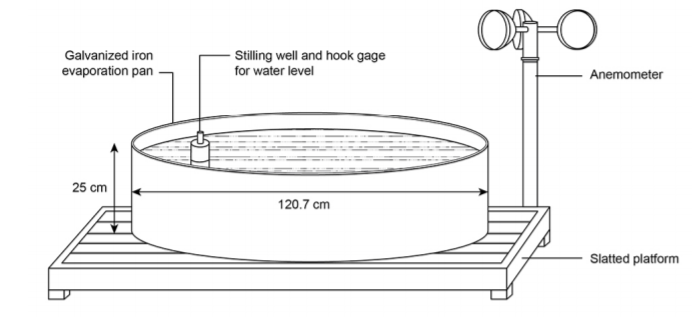 Figure 1 Illustration of a standard Class A pan (Alsumaiei, 2020)Text… Text… Text… Text… Text… Text… Text… Text… Text… Text… Text… Text… Text… Text… Text… Text… Text… Text…ResultsSubtitleText… Text… Text… Text… Text… Text… Text… Text… Text… Text… Text… Text… Text… Text… Text… Text… Text… Text… Text… Text…Table 1 Multiple stepwise regression analysis between meteorological elements and measured Class A pan evaporation: "empty" pan (C), pan with sediment (S) and pan with macrophyte (SM) during 2020 growing seasonText… Text… Text… Text… Text… Text…DiscussionText… Text… Text… Text… Text… Text… Text… Text… Text… Text… Text… Text…Text… Text… Text… Text… Text… Text… Text… Text… Text… Text… Text… Text…AcknowledgementText… Text… Text… Text… Text… Text… Text… Text… Text… Text… Text… Text…Text… Text… Text… Text… Text… Text… Text… Text… Text…ReferencesJournal paper (please delete it)Bauer, P.J., Frederick, R.J., Bradow, E.J., Sadler, E.J. and Evans, D.E. 2000. Canopy photosynthesis and fiber properties of normal- and late-planted cotton. Agronomy Journal. 92. 518-523.Anda, A. Simon, B., Soós, G. and Kucserka, T. 2018. Estimation of natural water body’s evaporation based on Class A pan measurements in comparison to reference evapotranspiration. Időjárás. 122(1). 41–58.Books (please delete it)Storch, H. von. and Flöser, G. 2000. Models in Environmental Research. Springer-Verlag, Berlin/Heidelberg, 152-158.Proceedings volume (please delete it)Cagirgan, M.J., and C. Toker. 1996. Pathcoefficient analysis for grain yield and related characters under semiarid conditions in barley. p: 607-609. In A. Slinkard et al. (ed) Proc. Int. Oat Conf., 5th Int. Barley Genet. Symp., 7th Vol. 2. Univ. of Saskatchewan Ext. Press, Saskatoon, Canada.R2FF sig.SERegression equationCModel 10.48496.760.000Konst. = 0.251
Rs = 0.011Ep = 0.111Rs + 0.796Model 20.55262.730.000Konst. = 0.937Rs = 0.013RH = 0.01Ep = 0.06Rs ­ 0.039RH + 4.34SModel 10.511107.740.000Konst. = 0.250Rs = 0.011Ep = 0.116Rs + 0.892Model 20.57167.890.000Konst. = 0.938Rs = 0.013RH = 0.01Ep = 0.087Rs ­ 0.038RH + 4.315SMModel 10.585154.460.000Konst. = 0.247Rs = 0.011Ep = 0.133Rs + 0.777Model 20.65496.440.000Konst. = 0.903Rs = 0.014RH = 0.01Ep = 0.099Rs ­ 0.043RH + 4.711